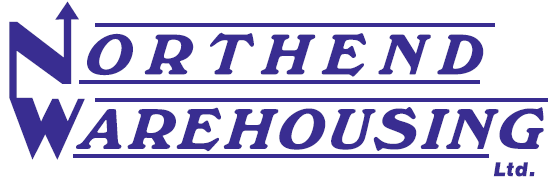 411b 50th Street eastSaskatoon, Sk1-306-934-7665Phone 1-866-934-7664Email northendbus@sasktel.netThomas Seat back Foam 85461633 $45.00ea Must purchase min of 5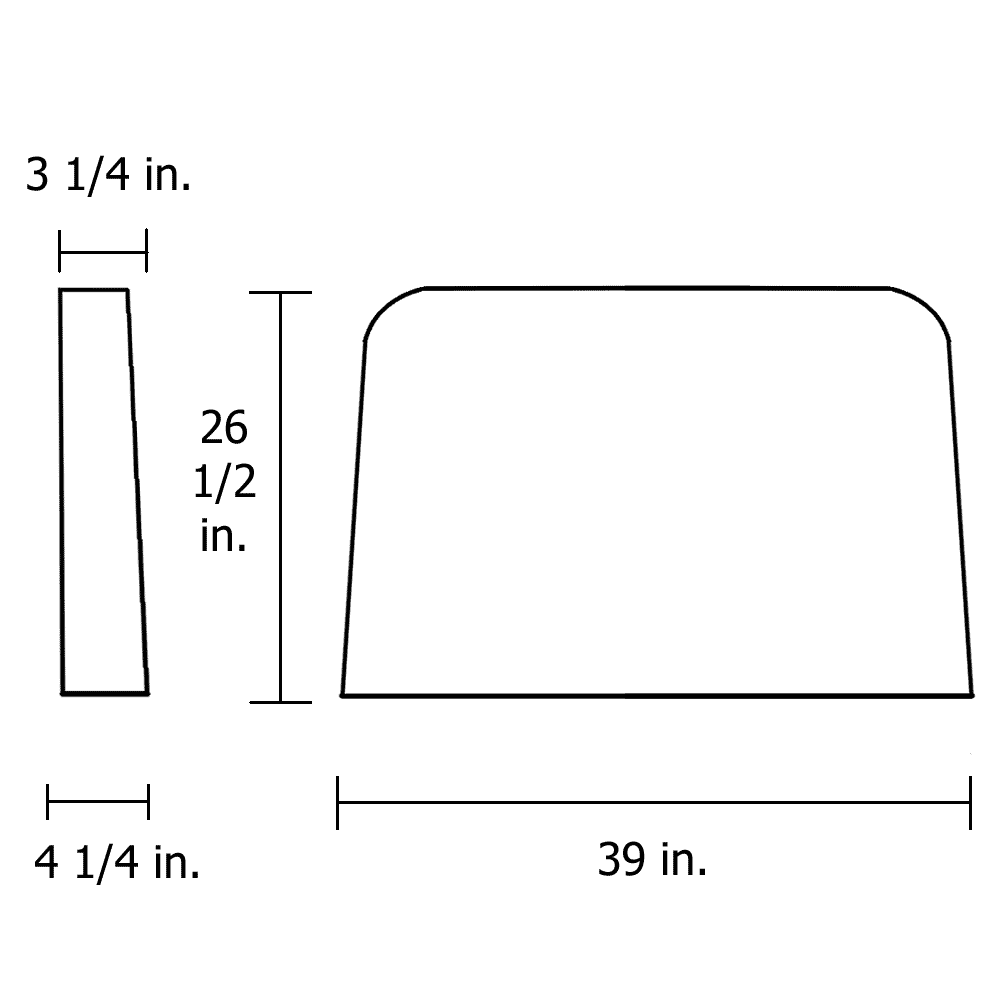 Caterpillar 37MT Starter $375ea while qty’s last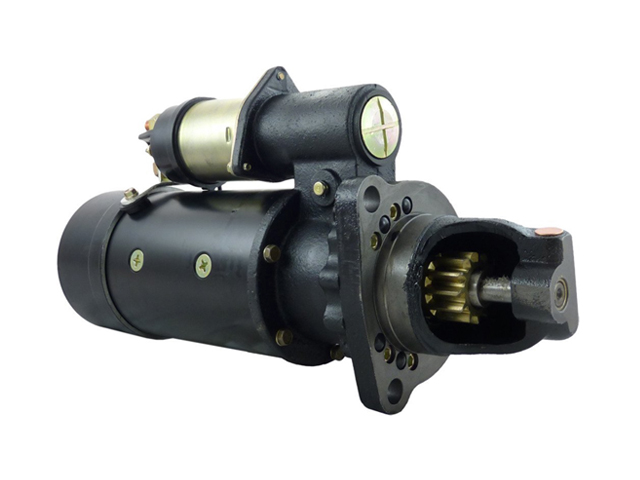 Caterpillar 41MT Starter $355.00ea while qty’s last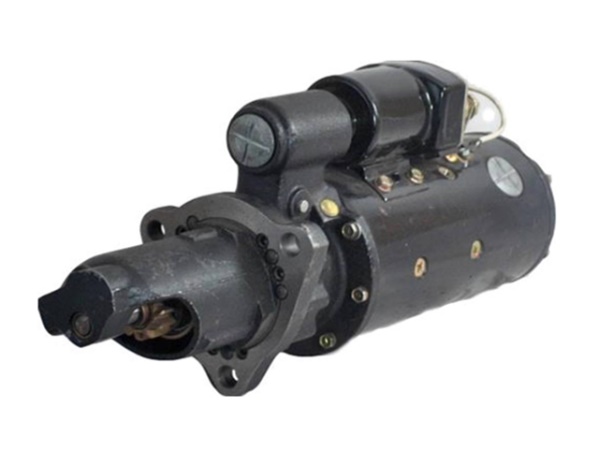 Phone 1-866-934-7664Email northendbus@sasktel.net